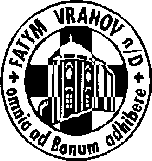 FATYM Vranov nad Dyjí, Náměstí 20, 671 03 Vranov nad Dyjí;515 296 384, email: vranov@fatym.com; www.fatym.comBankovní spojení: Česká spořitelna č.ú.:1580474329/080018. 6. neděle 11. v mezidobí7,30 Štítary – bohoslužba slova7,30 Vratěnín – mše svatá8,00 Plenkovice – mše svatá s průvodem Božího Těla ke dvěma oltářům9,15 Vranov – mše svatá10,15 Olbramkostel – mše svatá 11,11 Lančov – mše svatá 19. 6. pondělí památka sv. Jana Nepomuckého Neumana, biskupa6,45 Vranov – mše svatá16,00 Vratěnín – mše svatá20. 6. úterý 11. týdne v mezidobí – sv. Silverius16,00 Uherčice – mše svatá18,06 Štítary – mše svatá21. 6. středa památka sv. Aloise Gonzagy, řeholníka7,30 Olbramkostel – mše svatá17,00 Šumná  – svatá půlhodinka18,00 Lančov – mše svatá19,00 Vranov fara – setkání nad Biblí22. 6. čtvrtek sv. Jana Fishera, biskupa a Tomáše Mora, mučedníků17,00 Vranov – mše svatá18,00 Šumná – mše svatá23. 6. pátek 11. týdne v mezidobí – sv. Josef Cafasso8,00 Vranov – mše svatá16,30 Olbramkostel – mše svatá18,00 Plenkovice – mše svatá18,06 Štítary – mše svatá24. 6. sobota – slavnost Narození svatého Jana Křtitele11,00 Žerůtky – mše svatá k příležitosti setkání rodáků25. 6. neděle 12. v mezidobí – sbírka na bohoslovce a církevní školství7,30 Štítary – mše svatá 7,30 Vratěnín – mše svatá9,00 Plenkovice – mše svatá 9,15 Vranov – mše svatá10,15 Olbramkostel – mše svatá 11,11 Lančov – mše svatá 11, 30 Šumná – mše svatá s 1. sv. Přijímáním Heslo: Duchu Svatý, přicházej, životem nás provázej. Boží tělo:  18. 6.  8,00 Plenkovice, 2. 7. 7,30 Vratěnín. 18. 6. - 21. 6. XVII. cyklopouť z Přímětic do Jeníkova k Panně Marii - Matce Důvěry – odjezd od fary z Přímětic v 15,00 hlásit se u o. Pavla Sobotky: 731402650 sobotka@fatym.com,;  24.6. Žerůtky v 11,00 mše svatá při setkání rodáků. Blíží se FATYMské tábory. Budeme vděčni za jakoukoli materiální pomoc a modlitbu. Tábory se snažíme uskutečnit i pro děti, jejichž rodiče nejsou schopni uhradit plné výdaje za své dítě na táboře. Děkujeme všem, kteří nám v této aktivitě pomohou.